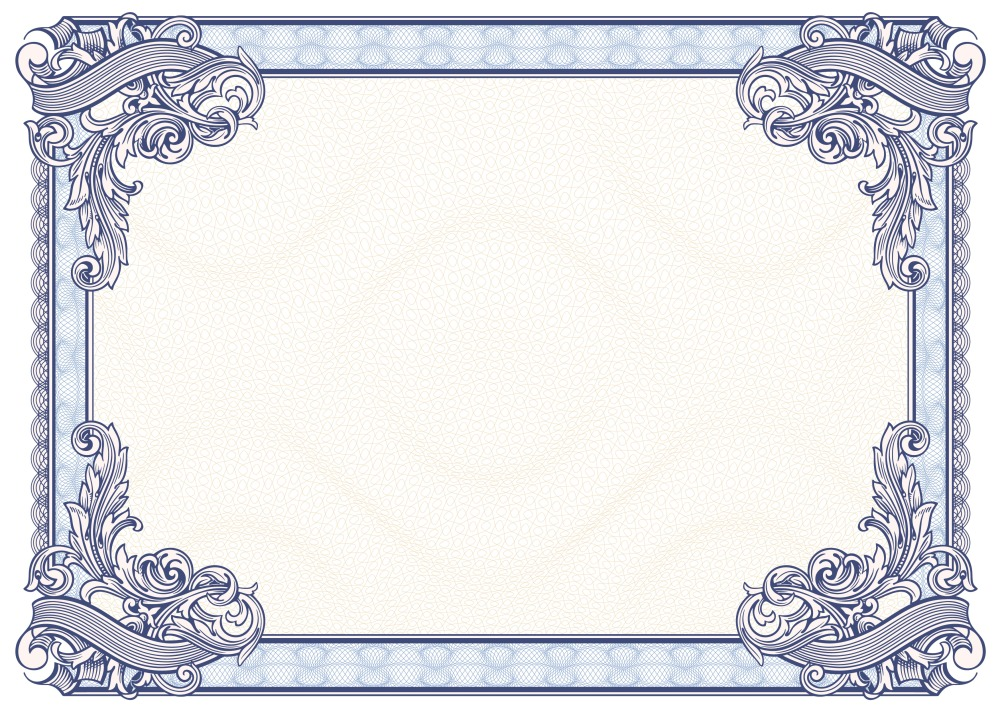 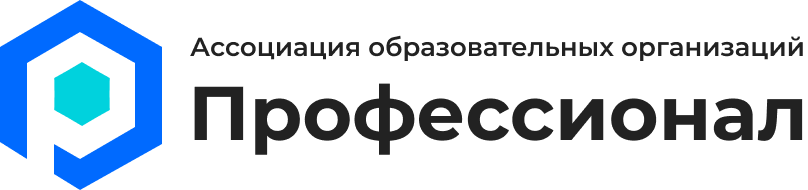 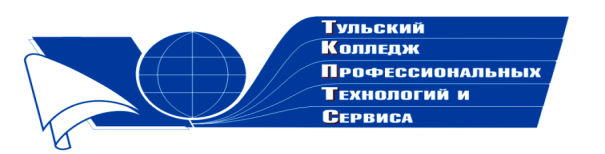 Государственное профессиональноеобразовательное учреждение  Тульской области «Тульский колледж профессиональных технологий и сервиса»СертификатНастоящим подтверждается, что Вишнякова Эльвира Владимировнапринимала участие   в общероссийском заочном конкурсе «Коллекция педагогического мастерства и творчества»  с разработкой «Рабочая тетрадь для выполнения практических и лабораторных работ по дисциплине «Биология»»в номинации «Рабочая тетрадь»     Директор ГПОУ ТО       «ТКПТС»                                     С.С. Курдюмов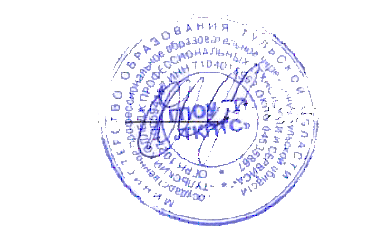 2020 год